Zápis ze 82. setkání Poradního sboru RMB pro rodinu ze dne 28. 06. 2018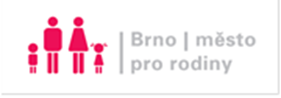 Místo setkání:	zasedací místnosti Odboru zdraví, budova Magistrátu města Brna, Dominikánksé nám. 3,  2. patro.Účastníci: členové Poradního sboru RMB pro rodinu dle prezenční listiny, která je přílohou zápisu.Téma schůze:Informace o kampani Týden pro rodinu a dalších prorodinných aktivitách, které v nedávné době proběhly. Informace o akcích, které nás čekají.Informace k připravované kampani Brněnské dny pro seniory  - diskuze, podněty ke kampani.Informace o výsledku schvalování dokumentu Plán zdraví města Brna (součástí je i koncepce rodinné politiky)  na zasedání Zastupitelstva města Brna  dne 19.6. 2018.Stanovení témat PSpR do konce roku 2018 – diskuze o možných tématech.  Různé.Zahájení:Paní předsedkyně PSpR Mgr. Vondráčková  zahájila schůzi a představila dnešní program. Poté předala slovo paní Bc. Tesařové, která přešla k prvnímu bodu programu.1. Informace o kampani Týden pro rodinu a dalších prorodinných aktivitách, které v nedávné době proběhly. Informace o akcích, které nás čekají.Bc. Tesařová informovala o akcích , které v nedávné době proběhly a proběhnou.Kampaň Týden pro rodinu: Byl vydán propagační leták s přehledem všech akcí pořádaných v rámci této kampaně.Kulatý stůl o rodinné politice: v letošním roce město Brno nebylo pořadatelem, pouze se připojilo ke kulatému stolu, který se konal v rámci projektu Krajská rodinná politika, pořádaném Ministerstvem práce a sociálních věcí ČR. Rodinná politika města Brna zde měla svou prezentaci.Veletrh prorodinných a seniorských organizací – první ročník tohoto veletrhu proběhl 12.6.2018 na Moravském náměstí a setkal se ohlasem jak prorodinných organizací, tak jeho návštěvníků.Rodinný víkend festivalu RE:PUBLIKA - festival  na Brněnském výstavišti k 100. výročí vzniku  republiky:Propagační stan Odd. prorodinné politiky OZ MMB – herní prvky pro nejmenší, informační materiály Pokladová hra: hra byla určena rodinám s dětmi. Jejím úkolem bylo doplnit odpovědi do hrací karty. Odpovědi na jednotlivé otázky byly rozmístěny po všech expozicích festivalu, takže účastníci hry museli projít  celý festival. Úspěšné hráče čekala odměna.Rozloučení s prázdninami na Riviéře: 1. a 2. 9.2018 - dvoudenní akce pro rodiny s dětmi všech věkových kategorií v krásném prostředí koupaliště Riviéra. Bohatý program, vstup zdarma.2. Informace k připravované kampani Brněnské dny pro seniory  - diskuze, podněty ke kampani.Toto téma představila paní Dudková z Odd. prorodinné politiky  OZ MMB. Nejdříve představila aktivity, které se udály a nebo se právě realizují:Food revolution day - propagační akce o zdravé výživě nejen pro rodiny a seniory proběhla na Moravském nám. 18.5.Setkání s vedoucími klubů seniorůSeminář – stáří nás nedoběhne v rámci Národního týdne trénování pamětiPrávě probíhá pravidelná aktualizace Adresáře seniorských organizací ve městě BrněI.C.E karta – Jde o projekt MPSV , ke kterému bychom se  chtěli připojit. Jde o obálku s důležitými informacemi pro záchranné složky pro případ náhlého ohrožení života či zdraví, kterou bude mít senior umístěnu v bytě na smluveném místě (lednička, vchodové dveře).Informace ke kampani Brněnské dny pro seniory:Kampaň probíhá vždy v měsících září a říjnu. Oddělení prorodinné politiky OZ MMB vydává souhrnný leták všech akcí, které se v rámci kampaně konají. Zároveň na některých akcích spolupracuje s neziskovými organizacemi – zajišťuje bezplatně prostory pro realizaci akce a podílí se na realizaci.Poradní sbor vyjádřil několik podnětů ke kampani: V dnešní době je třeba hovořit o dvou generacích seniorů – šedesátiletý senior má jiné potřeby než osmdesátiletý. Je velmi těžké podpořit a aktivizovat seniory, kteří jsou osamělí, ale do žádných oficiálních akcí se nezapojují. Podporovat mezigenerační projekty- např.: podpora projektů, které propojují školky a jiné zařízení pro děti a seniorské organizace apod.3. Informace o výsledku schvalování dokumentu Plán zdraví města Brna (součástí je i koncepce rodinné politiky).Bc. Tesařová informovala, že Plán zdraví města Brna byl schválen  Zastupitelstvem města Brna, dne 19.6. 2018. Dokument byl schválen bez připomínek. Pouze v něm došlo k drobným grafickým úpravám. Konečná verze dokumentu je ke stažení na webu www.brno-pro rodiny.cz4. Stanovení témat PSpR do konce roku 2018 – diskuze o možných tématech.  Bc. Tesařová otevřela diskuzi o tématech na dalších setkáních PSpR v roce 2018.Navrhla prodiskutovat na poradním sboru tato témata:Metodická brožura o rodinné politice pro městské části – schválení témat, které by brožura měla obsahovat.Představení projektu Odboru školství, mládeže a tělovýchovy MMB  zaměřeného na rovné příležitosti ke vzdělání.Stanovení témat, které by měly být předmětem setkání v roce 2019.5. Různé.Pan náměstek Mgr. Hladík informoval o plánované schůzce s ministrem MPSV ČR. Poradní sbor formuloval podněty, které by na této schůzce měly zaznít:Změna v pravidlech dotačního programu na podporu samosprávy v oblasti stárnutí  - zde dosud nemohou žádat statutární města.Vrátit prestiž soutěži Obec přátelská rodiněOčistit dotační titul „Rodina“ od gender a sociálně právních témat.  Původně byl tento dotační titul pro projekty upevňující manželské a rodinné kompetence.Koordinace rodinných politik na úrovni krajů – definovat náplň – dát návod , jak to dělat.Prosazovat podporu pečujících osob, aby měli obdobný statut jako osoby zdravotním znevýhodněním.Závěr:Další setkání poradního sboru by se mělo konat přibližně 3. týden v září. Termín bude upřesněn dle časových možností pana náměstka.Paní předsedkyně poděkovala přítomným a ukončila jednání.